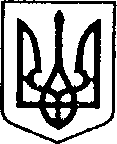 УКРАЇНАЧЕРНІГІВСЬКА ОБЛАСТЬН І Ж И Н С Ь К А    М І С Ь К А    Р А Д АВ И К О Н А В Ч И Й    К О М І Т Е ТР І Ш Е Н Н Явід 09.04.2020 р.                    м. Ніжин                                     № 114Про продовження строку перебуваннядитини в сім’ї патронатного вихователяВідповідно до статей 34, 42, 51, 52, 53, 59, 73 Закону України «Про місцеве самоврядування в Україні», Регламенту виконавчого комітету Ніжинської міської ради, затвердженого рішенням виконавчого комітету Ніжинської міської ради Чернігівської області VII скликання від 11 серпня 2016 року № 220 (зі змінами), Закону України «Про охорону дитинства», статей 252, 253, 254, 255, 256 Сімейного кодексу України, пунктів 3, 6, 10, 24, 25, 26 Порядку створення та діяльності сім’ї патронатного вихователя, влаштування, перебування дитини в сім’ї патронатного вихователя та пункту 2 Порядку оплати послуг патронатного вихователя та виплати соціальної допомоги на утримання дитини в сім’ї патронатного вихователя, затверджених Постановою Кабінету Міністрів України від 16.03.2017 № 148 «Деякі питання здійснення патронату над дитиною», рішення виконавчого комітету Ніжинської міської ради «Про запровадження послуги з патронату над дитиною» від 18.04.2018 року № 122, рішення виконавчого комітету Ніжинської міської ради «Про влаштування дитини в сім’ю патронатного вихователя» від 16.01.2020 року № 9, враховуючи висновок міждисциплінарної команди від 07.04.2020 року, виконавчий комітет міської ради вирішив:Продовжити строк перебування малолітнього ПІП, 11 серпня 2008 року народження, дитини, яка перебуває у складних життєвих обставинах, на тимчасовий догляд та виховання в сім’ї патронатного вихователя ПІП, 28.04.1975 року народження, яка проживає за адресою(конфіденційна інформація), до 17.07.2020.Службі у справах дітей виконавчого комітету Ніжинської міської ради забезпечити реалізацію права дитини на сімейне виховання.Начальнику служби у справах дітей Рацин Н.Б. забезпечити оприлюднення даного рішення на офіційному сайті міської ради протягом 5 робочих днів з дня його прийняття.Контроль за виконанням рішення покласти на заступника міського голови з питань діяльності виконавчих органів ради Алєксєєнка І.В..Міський голова                                                                                А. ЛІННИКВізують:Начальник служби у справах дітей                                       Н. Рацинзаступник міського головиз питань діяльності виконавчих органів ради                      І. Алєксєєнкокеруючий справами                                                                 С. Колесникначальник відділу юридично-кадровогозабезпечення                                                                             В. ЛегаПояснювальна запискадо проекту рішення «Про продовження строку перебуваннядитини в сім’ю патронатного вихователя»Відповідно до статей 34, 42, 51, 52, 53, 59, 73 Закону України «Про місцеве самоврядування в Україні», Регламенту виконавчого комітету Ніжинської міської ради, затвердженого рішенням виконавчого комітету Ніжинської міської ради Чернігівської області VII скликання від 11 серпня 2016 року № 220 (зі змінами), Закону України «Про охорону дитинства», статей 252, 253, 254, 255, 256 Сімейного кодексу України, пунктів 3, 6, 10, 24, 25, 26 Порядку створення та діяльності сім’ї патронатного вихователя, влаштування, перебування дитини в сім’ї патронатного вихователя та пункту 2 Порядку оплати послуг патронатного вихователя та виплати соціальної допомоги на утримання дитини в сім’ї патронатного вихователя, затверджених Постановою Кабінету Міністрів України від 16.03.2017 № 148 «Деякі питання здійснення патронату над дитиною», рішення виконавчого комітету Ніжинської міської ради «Про запровадження послуги з патронату над дитиною» від 18.04.2018 року № 122, рішення виконавчого комітету Ніжинської міської ради «Про влаштування дитини в сім’ю патронатного вихователя» від 16.01.2020 року № 9, враховуючи висновок міждисциплінарної команди від 07.04.2020 року,  виконавчий комітет міської ради, як орган опіки та піклування, приймає рішення про продовження строку перебування в сім’ї патронатного вихователя.Проект рішення оприлюднений на сайті Ніжинської міської ради з 07.04.2020р.Даний проект рішення потребує дострокового розгляду, оскільки рішення про продовження строку перебування в сім’ї патронатного вихователя дасть можливість дитині, яка перебуває у складних життєвих обставинах перебувати у сімейному колі до влаштування дитини у родину.Враховуючи вищевикладене, проект рішення «Про продовження строку перебування дитини в сім’ю патронатного вихователя» може бути розглянутий на засіданні виконавчого комітету з позитивним вирішенням питанням.Доповідати проект рішення «Про  продовження строку перебування дитини в сім’ю патронатного вихователя» на засіданні виконавчого комітету Ніжинської міської ради буде начальник служби у справах дітей Рацин Н.Б..Заступник міського головиз питань діяльності виконавчих органів ради                 І. АЛЄКСЄЄНКО